Росатом представил на «АТОМЭСКПО-2024» собственную платформу для быстрой разработки корпоративных приложенийНовое ПО сократит затраты предприятий атомной отрасли на разработку цифровых решенийНа Международном форуме «АТОМЭКСПО-2024», который завершился 26 марта 2024 года в Научно-технологическом университете «Сириус» (федеральная территория «Сириус», Сочи), Госкорпорация «Росатом» представила цифровое решение для быстрой разработки корпоративных приложений — собственную low-code-платформу (тип платформы с набором готовых инструментов и функциональных модулей для создания, сопровождения и развития пользовательских приложений, что упрощает процесс разработки). Платформа была разработана специалистами компании «Цифрум» (предприятие Росатома) на основе платформы Multi-D, реализуемой в АО «Атомстройэкспорт» (инжиниринговый дивизион Госкорпорации «Росатом») с 2018 года.Платформа создана для разработки широкого спектра информационных систем. Пользователи платформы получат возможность быстрого и экономически выгодного создания прототипа приложений: предприятия смогут самостоятельно производить разработку без привлечения сторонних ИТ-компаний, сократят зависимость от функционала применяемых коробочных продуктов, получат возможность ориентироваться на свои специальные нужды. Использование платформы позволит снизить затраты на разработку, поддержку и интеграцию приложений. От существующих аналогов платформу отличает микросервисная архитектура, что позволяет создавать на ее базе высоконагруженные решения, а также легко расширять ее новыми компонентами при разработке приложений.Олег Покровский, директор по разработке компании «Цифрум» (Росатом), прокомментировал: «Лоукод-платформа Росатома — это новый взгляд на лоукод и его применение для внедрения бизнес-приложений. Мы ставили перед собой цель упростить решение целого ряда бизнес-задач, возникающих в процессе цифровой трансформации предприятий. На базе нашей платформы возможна самостоятельная разработка и внедрение бизнес-приложений специалистами предприятий с учетом узкоспециальных потребностей заказчика и без привлечения дорогих вендоров. Сокращение сроков и стоимости — это конечный результат применения платформы, который означает эффективность бизнеса».Справка:Важные преимущества представленной платформы — использование технологий искусственного интеллекта при разработке, хранение всех настроек приложений в виде исходного кода в распределенной системе управления версиями (Git), а также наличие механизмов сборки и доставки приложений (CI/CD) в различные среды для разработки, тестирования и эксплуатации. Это значительно упрощает разработку и внедрение сложных бизнес-приложений большими командами, а также сокращает время от возникновения потребности доработки функционала до получения результата, позволяя в короткие сроки создать необходимый прототип.Лоукод-платформа рассчитана на применение в атомной отрасли, ТЭК, транспортной и строительной отраслях, девелопменте, медицине, образовании, а также в процессах государственного управления. На базе платформы могут быть решены задачи по автоматизации бизнес-функционала планирования, закупок, цепочек поставок, кадровой работы, CRM и маркетинга, управления активами и недвижимостью, управления делами и документооборота. Есть планы использования платформы в качестве одного из основных инструментов разработки информационных систем атомной отрасли.Госкорпорация «Росатом» — глобальный технологический многопрофильный холдинг, объединяющий активы в энергетике, машиностроении, строительстве. Включает в себя более 460 предприятий и организаций, в которых работает 360 тыс. человек. С 2018 года реализует единую цифровую стратегию (ЕЦС), предполагающую многоплановую работу по ряду направлений. В направлении «Участие в цифровизации РФ» является центром компетенций федерального проекта «Цифровые технологии» нацпрограммы «Цифровая экономика РФ»; выступает компанией-лидером реализации правительственной дорожной карты по развитию высокотехнологичной области «Новое индустриальное программное обеспечение»; с 2021 года реализует первый российский проект по импортозамещению целого класса промышленного ПО — систем инженерного анализа и математического моделирования (САЕ-класс), с 2022 года выступает координатором проекта по созданию российской PLM-системы тяжелого класса. В направлении «Цифровые продукты» разрабатывает и выводит на рынок цифровые продукты для промышленных предприятий — в портфеле Росатома более 60 цифровых продуктов. В направлении «Внутренняя цифровизация» обеспечивает цифровизацию процессов сооружения АЭС, цифровое импортозамещение и создание Единой цифровой платформы атомной отрасли. Также в рамках ЕЦС Росатом ведет работу по развитию сквозных цифровых технологий, в числе которых технологии работы с данными, интернет вещей, производственные технологии, виртуальная и дополненная реальность, нейротехнологии и искусственный интеллект, технологии беспроводной связи, робототехника и сенсорика и др. В направлении «Цифровые компетенции и культура» реализует образовательные программы для повышения цифровой грамотности сотрудников, а также развивает отраслевые производственно-технологические площадки и конкурсы профессионального мастерства по теме цифровизации.Multi-D — инновационная система управления проектами по сооружению сложных инженерных объектов. Она позволяет более эффективно управлять такими параметрами, как бюджет, сроки и качество. Данная технология — одно из главных конкурентных преимуществ объединенной компании как на отечественном, так и на мировом рынке. Применение Multi-D сокращает сроки проектирования и строительно-монтажных работ с одновременным увеличением производительности труда, качества работ и безопасности на объектах энергетики и промышленности, а также ведет к уменьшению стоимости проектов. С помощью Multi-D удается добиться высокой эффективности и стабильности важнейших показателей (срок, качество, бюджет).Международный форум «АТОМЭКСПО» — главное событие мировой атомной отрасли, крупнейшая выставочная и деловая площадка, на которой обсуждается современное состояние атомной отрасли, формируются тренды ее дальнейшего развития. Проводится с 2009 года. В форуме участвуют руководители ключевых компаний мировой атомной отрасли, государственных структур, международных и общественных организаций, ведущие эксперты. Формат форума включает выставку и конгресс с обширной деловой программой, основным событием которой является пленарная сессия. На панельных дискуссиях и в рамках круглых столов проводится обсуждение тем, наиболее важных для атомной отрасли. На выставке свои технологии и компетенции представляют ведущие компании мировой атомной индустрии и смежных отраслей. В рамках демонстрации приверженности Росатома климатической повестке будет обеспечена компенсация углеродного следа XIII Международного форума «АТОМЭКСПО-2024» с использованием специальных сертификатов. 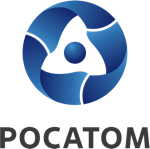 Медиацентр атомнойпромышленности
atommedia.onlineПресс-релиз27.03.24